22 апреля - Международный день земли.                     Фисенко О.И.Мы речь свою ведём о том,
Что вся Земля — наш общий дом.
Наш добрый дом, просторный дом —
Мы все с рожденья в нём живём.
Ещё о том ведём мы речь,
Что мы наш дом должны беречь,
Давай докажем, что не зря
На нас надеется Земля.22 апреля все  жители планеты  отмечают праздник День Земли.В старшей – подготовительной группе был реализован проект «День Земли»Целью проекта было: пополнить знания детей о природе; воспитать у них гуманное отношение к природе, чувство ответственности за всё живое на Земле.В рамках проекта с  детьми  проводились познавательные игры, загадки, пословицы, беседы, чтение худ. литературы и тематические презентации, которые дали возможность маленьким жителям Планеты познать красоту нашей планеты, животный и растительный мир,  а также и как загрязняется наша планета, по каким причинам гибнет все живое и как люди своими руками убивают красоту Земли.    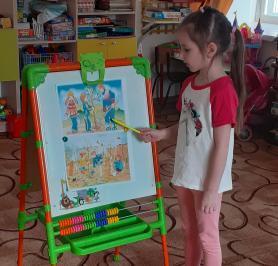 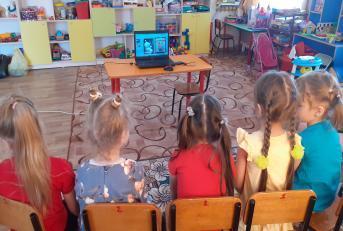 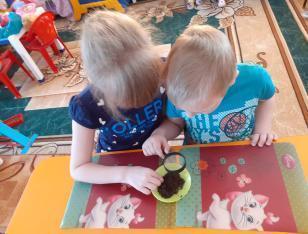 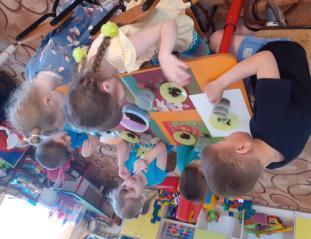 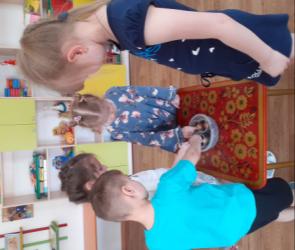 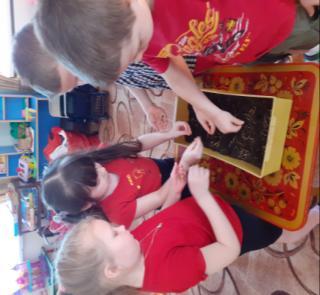 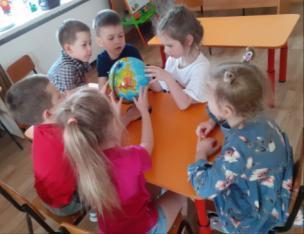 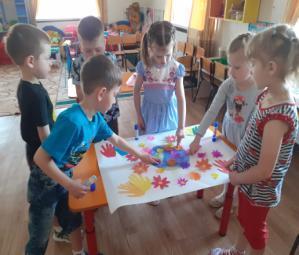 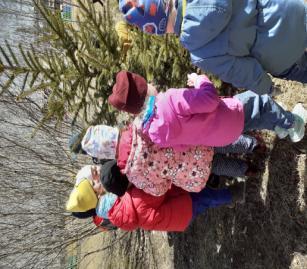 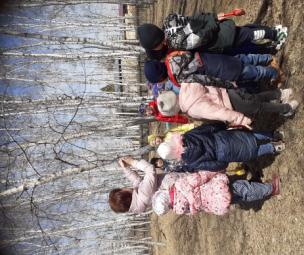 